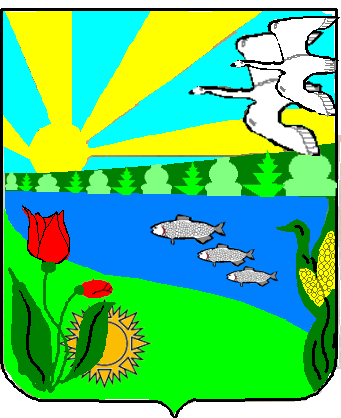 Волгоградская областьАдминистрация  Песковатского сельского поселения Городищенского муниципального районах.Песковатка Городищенского муниципального района Волгоградской области  тел. (268) 4-11-17                                                                                                                                                                П О С Т А Н О В Л Е Н И Еот 12.11.2018  г.                                                                                     №  83«О мерах пожарной безопасности в осенне-зимний период 2018-2019гг. на территории Песковатского сельского поселения Городищенского муниципального района Волгоградской области»         Во исполнение Федерального закона от 21 декабря 1994 года № 69 «О пожарной безопасности» (ред. от 30.11.2011 года), и Закона Волгоградской области от 28 апреля 2006 г. № 1220-ОД «О пожарной безопасности», постановления Правительства РФ от 25 апреля 2012 года №309 «О противопожарном режиме», приказа комитета по обеспечению безопасности жизнедеятельности населения Волгоградской области от 24 октября 2018 года № 253 «О мерах пожарной безопасности в осенне-зимний период с 01 ноября 2018 года по 31 марта 2019 года», а также в целях предупреждения пожаров, повышения уровня противопожарной защищенности населенных пунктов и объектов, в том числе жилищного фонда, улучшения противопожарного состояния объектов образования, здравоохранения, культуры и социальной защиты населения, организации своевременного тушения пожаров и недопущения гибели и травмирования людей на пожарах Песковатского сельского поселения Городищенского муниципального района Волгоградской области в осенне-зимний период 2018-2019 гг.,ПОСТАНОВЛЯЮ:	1. В течение осенне-зимнего пожароопасного периода, осуществлять комплекс профилактических мероприятий, с целью предупреждения недопущения гибели и травмирования людей, направленных на информирование населения о мерах пожарной безопасности и о наиболее типичных причинах возникновения пожаров;	2. Предусмотреть в бюджете на 2019 год финансовые расходы, на реализацию полномочий по обеспечению первичных мер пожарной безопасности в границах Песковатского сельского поселения, обеспечению пожарной безопасности подведомственных объектов.	3. Создать комиссии по проверке противопожарного состояния домовладений. Взять на учет неблагополучные семьи, места проживания пенсионеров и инвалидов, обеспечить посещение на дому указанной категории населения.	4. Провести собрания (сходы) населения, по вопросам пожарной безопасности в осенне-зимний период.	5. Организовать на подведомственных территориях (с использованием средств массовой информации) целенаправленное информирование населения и проведение разъяснительной работы, по вопросам обеспечения пожарной безопасности, правилам технической эксплуатации бытовых электронагревательных приборов, печного и других систем отопления, пожаробезопасного поведения в быту и предупреждения пожаров от неосторожного обращения с огнем. Активизировать проведение данной работы на сходах населения, с привлечением ТОС.	6. Оказать в рамках своих полномочий помощь неблагополучным и малообеспеченным семьям, пенсионерам и инвалидам по ремонту систем печного и газового отопления.	7. Провести очистку подведомственных территорий в пределах противопожарных расстояний между зданиями и сооружениями, а также участков, прилегающих к жилым домам, дачным и иным постройкам от горючих отходов (мусора, опавших листьев, сухой травы и др.).	8. Запретить использование противопожарных разрывов между зданиями и сооружениями, пожарных проездов и подъездов к зданиям, пожарным водоисточникам под складирование материалов, оборудования, под воздушными линиями электропередач, использование открытого огня для отогревания различных отопительных и водопроводных систем, а также для стоянки (парковки) транспорта, размещения скирд (стогов) грубых кормов и других горючих материалов.	9. Провести проверки состояния и работоспособности имеющихся систем оповещения людей при пожаре, средств телефонной связи.	10. Усилить меры по обеспечению первичных мер пожарной безопасности в границах Песковатского сельского поселения пунктов, подведомственных объектов.	11. Организовать проверки готовности всей пожарной и иной техники к эксплуатации в зимний период, принять меры по приведению её в исправное состояние. Обеспечить пожарную технику горюче-смазочными материалами и утвердить график круглосуточного дежурства водителей. 	12. В течение осенне-зимнего пожароопасного периода обеспечить контроль за расчисткой автомобильных дорог местного значения от снега и льда, определить перечень специальной, пожарной и приспособленной техники, обеспечить её дежурство и доставку к месту пожара в условиях снежных заносов.	13. Организовать проведение проверок исправности и работоспособности в зимних условиях пожарных водоемов и гидрантов (водоисточников), а также состояния подъездов к ним и устранение имеющихся недостатков.14. Опубликовать данное постановление на сайте администрации Песковатского сельского поселения.	15. Контроль за исполнением постановления оставляю за собой.Глава  Песковатскогосельского поселения                                                                                 А.А.Торшин